Assistive Technology loans for Staff – Laptops & Tablet DevicesTo request this document in an alternative format e.g. large print, Braille etcetera please contact Jed Bajai via email at Jed.Bajai@ed.ac.ukLaptopMake and ModelEquipment DescriptionSerial No: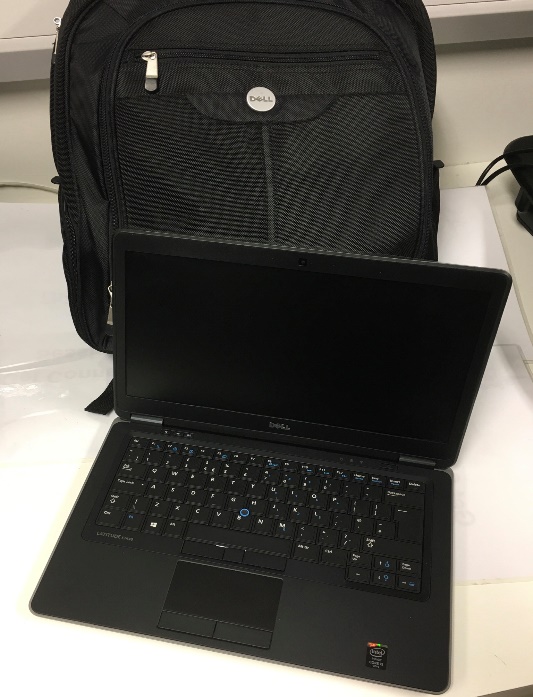 Dell Latitude E7440, 
2.60 GHz Intel Core 2 Duo, 
4 Gb RAMWindows 10 ProMS Office 2016Dragon Naturally Speaking v.15Zoomtext 11TextHelp Read&Write 11S/N=3X8ZP12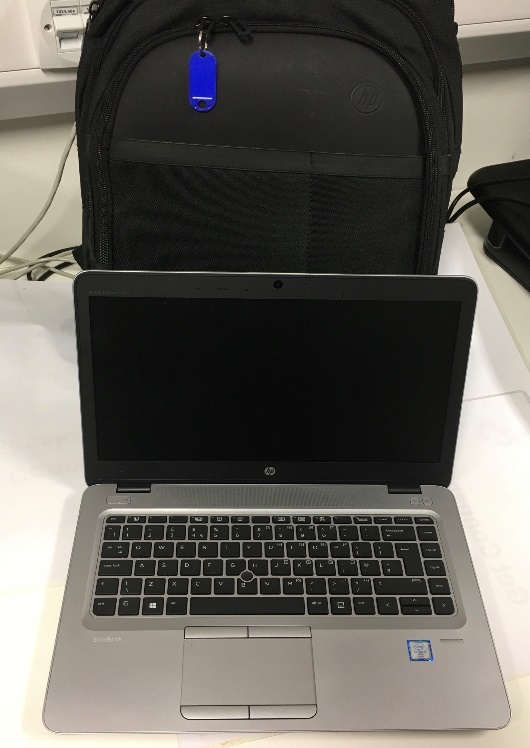 HP EliteBook 840 G3Windows 10 Pro
MS Office 2016

Dragon Naturally Speaking v.15

Zoomtext 11

TextHelp Read&Write 11S/N=50G7434BD0Tablet DevicesMake and ModelEquipment DescriptionSerial No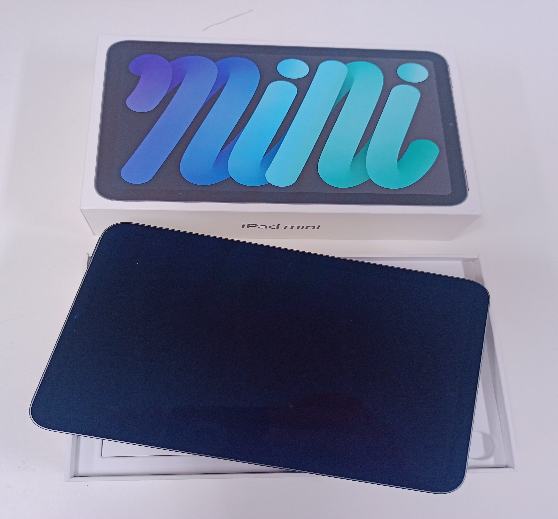 Apple iPadApple iPad Mini  -  IOS 64Gb  -  6th GenerationWith USB-C Charger Cable + Power AdapterK7TV664R60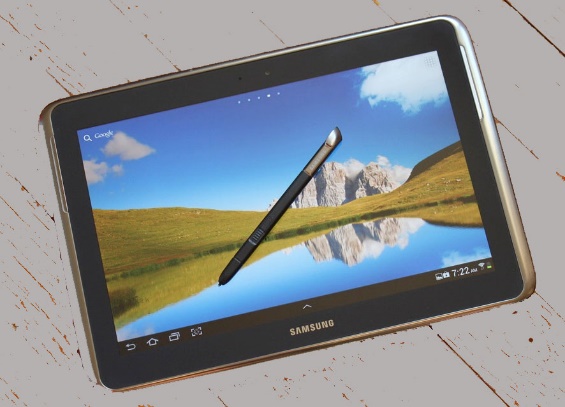 Galaxy Note 10.1 32GbDMPKJ4ZZF184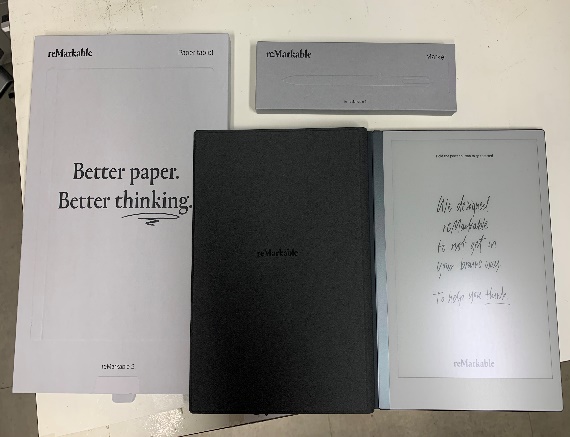 Remarkable 2 Tablet
1.2 GHz dual core ARM

Codex OSInformation on Remarkable TabletStorage and RAM;
1 GB LPDDR3 SDRAM  /  8 GB internal storageSecond-generation CANVAS display
10.3” monochrome digital paper display (no colors)
1872 x 1404 resolution (226 DPI)
Partially powered by E Ink Carta technology
Multi-point capacitive touchConnectivity;
Wi-Fi 2.4GHz and 5GHz
USB-C   /   Accessory port